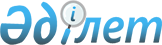 О внесении изменений в решение Тимирязевского районного маслихата т 25 декабря 2017 года № 18/1 "О районном бюджете Тимирязевского района на 2018-2020 годы"Решение Тимирязевского районного маслихата Северо-Казахстанской области от 15 июня 2018 года № 24/2. Зарегистрировано Департаментом юстиции Северо-Казахстанской области 26 июня 2018 года № 4782
      В соответствии со статьей 109 Бюджетного кодекса Республики Казахстан от 4 декабря 2008 года и статьей 26 Закона Республики Казахстан от 06 апреля 2016 года "О правовых актах" Тимирязевский районный маслихат РЕШИЛ:
      1. Внести в решение Тимирязевского районного маслихата от 25 декабря 2017 года № 18/1 "О районном бюджете Тимирязевского района на 2018-2020 годы" (зарегистрировано в Реестре государственной регистрации нормативных правовых актов за № 4485 от 10 января 2018 года, опубликовано в эталонном контрольном банке в электронном виде 18 января 2018 года) следующие изменения:
      пункт 1 изложить в следующей редакции:
       "1. Утвердить районный бюджет Тимирязевского района на 2018-2020 годы согласно приложениям 1, 2 и 3 соответственно, в том числе на 2018 год в следующих объемах:
      1) доходы – 2 248 465,4 тысячи тенге, в том числе по:
      налоговым поступлениям – 315 492 тысячи тенге;
      неналоговым поступлениям – 4 562,9 тысячи тенге;
      поступлениям от продажи основного капитала – 6 000 тысяч тенге;
      поступлениям трансфертов – 1 922 410,5 тысячи тенге;
      2) затраты – 2 245 138,4 тысячи тенге;
      3) чистое бюджетное кредитование – 3 035 тысяч тенге, в том числе:
      бюджетные кредиты – 14 430 тысяч тенге,
      погашение бюджетных кредитов – 11 395 тысяч тенге;
      4) сальдо по операциям с финансовыми активами – 7 000 тысяч тенге, в том числе:
      приобретение финансовых активов – 7 000 тысяч тенге
      поступления от продажи финансовых активов государства – 0 тысяч тенге;
      5) дефицит (профицит) бюджета – - 6 708 тысяч тенге;
      6) финансирование дефицита бюджета – 6 708 тысяч тенге, в том числе:
      поступление займов – 14 430 тысяч тенге;
      погашение займов – 11 395 тысяч тенге;
      используемые остатки бюджетных средств – 3 673 тысячи тенге.";
      пункт 8 изложить в следующей редакции:
       "8. Учесть в районном бюджете на 2018 год целевые трансферты из республиканского бюджета в сумме 160 257 тысяч тенге в следующих размерах:
      1) 1 991 тысяча тенге – на доплату учителям за замещение на период обучения основного сотрудника;
      2) 154 тысячи тенге – на доплату учителям, прошедшим стажировку по языковым курсам;
      3) 5 013 тысяч тенге – на внедрение консультантов по социальной работе и ассистентов в центрах занятости населения;
      4) 1 848 тысяч тенге – на увеличение норм обеспечения инвалидов обязательными гигиеническими средствами;
      5) 617 тысяч тенге – на расширение перечня технических вспомогательных (компенсаторных) средств;
      6) 5 459 тысяч тенге – на выплату государственной адресной помощи;
      7) 78 562 тысячи тенге – на развитие рынка труда, в том числе:
      на частичное субсидирование заработной платы в сумме 3 123 тысячи тенге;
      на предоставление субсидий на переезд в сумме 20 938 тысяч тенге;
      на молодежную практику в сумме 3 608 тысяч тенге;
      на предоставление субсидий на возмещение расходов по найму (аренде) жилья для переселенцев и оралманов в сумме 21 552 тысячи тенге;
      на предоставление субсидий работодателям в сумме 17 316 тысяч тенге;
      на предоставление грантов переселенцам на реализацию новых бизнес-идей в сумме 12 025 тысяч тенге;
      8) 58 516 тысяч тенге – на доплату учителям организаций образования, реализующим учебные программы начального основного и общего среднего образования по обновленному содержанию образования, и возмещение сумм, выплаченных по данному направлению расходов за счет средств местных бюджетов;
      9) 8 097 тысяч тенге – на доплату за квалификацию педагогического мастерства учителям, прошедшим национальный квалификационный тест и реализующим образовательные программы начального, основного и общего среднего образования.";
      пункт 9 изложить в следующей редакции:
       "9. Учесть в районном бюджете на 2018 год целевые трансферты из областного бюджета в сумме 99 703,5 тысячи тенге в следующих размерах:
      1) 10 102 тысячи тенге – на приобретение и доставку учебников для организаций образования;
      2) 2 079 тысяч тенге – на проведение профилактических мероприятий против энзоотических болезней;
      3) 8 231 тысяча тенге – субсидии на возмещение расходов по найму (аренде) жилья для переселенцев и оралманов;
      4) 18 898 тысяч тенге – на краткосрочное профессиональное обучение рабочих кадров по востребованным на рынке труда профессиям, включая обучение в мобильных центрах;
      5) 1 483 тысячи тенге – на обеспечение организаций образования высокоскоростным доступом к сети интернет;
      6) 50 523,5 тысяч тенге – на текущий ремонт сетей водоснабжения сельских округов;
      7) 8 387 тысяч тенге – на приобретение угля для организаций образования.".
      Приложения 1, 5, 8 к указанному решению изложить в новой редакции согласно приложениям 1, 2, 3 к настоящему решению;
      2. Настоящее решение вводится в действие с 1 января 2018 года. Бюджет Тимирязевского района на 2018 год Перечень текущих бюджетных программ бюджета по сельским округам Тимирязевского района на 2018 год
      Продолжение таблицы
      Продолжение таблицы Перечень выплат отдельным категориям нуждающихся граждан по решениям местных представительных органов на 2018 год по программе 451-007 "Социальная помощь отдельным категориям нуждающихся граждан по решениям местных представительных органов"
					© 2012. РГП на ПХВ «Институт законодательства и правовой информации Республики Казахстан» Министерства юстиции Республики Казахстан
				
      Председатель XXIV сессии 
районного маслихата 

А. Приходько

      Секретарь 
районного маслихата 

С. Мустафин
Приложение 1 к решению Тимирязевского районного маслихата от 15 июня 2018 года № 24/2Приложение 1 к решению Тимирязевского районного маслихата от 25 декабря 2017 года № 18/1
Категория
Класс
Подкласс
Наименование
Сумма (тысяч тенге)
I. Доходы
2 248 465,4
1
Налоговые поступления
315 492
01
Подоходный налог
8 200
2
Индивидуальный подоходный налог
8 200
03
Социальный налог
119 000
1
Социальный налог
119 000
04
Налоги на собственность
116 092
1
Налоги на имущество
79 166
3
Земельный налог
2 624
4
Налог на транспортные средства 
17 802
5
Единый земельный налог
16 500
05
Внутренние налоги на товары, работы и услуги
68 200
2
Акцизы
1 600
3
Поступления за использование природных и других ресурсов
58 800
4
Сборы за ведение предпринимательской и профессиональной деятельности
7 800
08
Обязательные платежи, взимаемые за совершение юридически значимых действий и (или) выдачу документов уполномоченными на то государственными органами или должностными лицами
4 000
1
Государственная пошлина 
4 000
2
Неналоговые поступления
4 562,9
01
Доходы от государственной собственности
2 762,9
5
Доходы от аренды имущества, находящегося в государственной собственности
2 750
7
Вознаграждения по кредитам, выданным из государственного бюджета
12,9
06
Прочие неналоговые поступления
1 800
1
Прочие неналоговые поступления
1 800
3
Поступления от продажи основного капитала
6 000
03
Продажа земли и нематериальных активов
6 000
1
Продажа земли
6 000
4
Поступления трансфертов
1 922 410,5
02
Трансферты из вышестоящих органов государственного управления
1 922 410,5
2
Трансферты из областного бюджета
1 922 410,5
Функциональная группа
Администратор
Программа
Наименование
Сумма (тысяч тенге)
II. Затраты
2 245 138,4
1
Государственные услуги общего характера
258 056,2
112
Аппарат маслихата района (города областного значения)
14 808
001
Услуги по обеспечению деятельности маслихата района (города областного значения)
14 808
122
Аппарат акима района (города областного значения)
75 769
001
Услуги по обеспечению деятельности акима района (города областного значения)
75 624
003
Капитальные расходы государственного органа
145
123
Аппарат акима района в городе, города районного значения, поселка, села, сельского округа
124 703
001
Услуги по обеспечению деятельности акима района в городе, города районного значения, поселка, села, сельского округа
124 703
459
Отдел экономики и финансов района (города областного значения)
26 262
001
Услуги по реализации государственной политики в области формирования и развития экономической политики, государственного планирования, исполнения бюджета и управления коммунальной собственностью района (города областного значения)
20 445
003
Проведение оценки имущества в целях налогообложения
484
010
Приватизация, управление коммунальным имуществом, постприватизационная деятельность и регулирование споров, связанных с этим
333
113
Целевые текущие трансферты из местных бюджетов
5 000
495
Отдел архитектуры, строительства, жилищно-коммунального хозяйства, пассажирского транспорта и автомобильных дорог района (города областного значения)
16 514,2
001
Услуги по реализации государственной политики на местном уровне в области архитектуры, строительства, жилищно-коммунального хозяйства, пассажирского транспорта и автомобильных дорог 
9 054
113
Целевые текущие трансферты из местных бюджетов
7 460,2
2
Оборона
5 057
122
Аппарат акима района (города областного значения)
5 057
005
Мероприятия в рамках исполнения всеобщей воинской обязанности
3545
006
Предупреждение и ликвидация чрезвычайных ситуаций масштаба района (города областного значения)
676
007
Мероприятия по профилактике и тушению степных пожаров районного (городского) масштаба, а также пожаров в населенных пунктах, в которых не созданы органы государственной противопожарной службы
836
4
Образование
1 428 628
464
Отдел образования района (города областного значения)
1 401 383
001
Услуги по реализации государственной политики на местном уровне в области образования 
7 984
003
Общеобразовательное обучение 
1 245 939
005
Приобретение и доставка учебников, учебно-методических комплексов для государственных учреждений образования района (города областного значения)
19 593
006
Дополнительное образование для детей 
40 026
007
Проведение школьных олимпиад, внешкольных мероприятий и конкурсов районного (городского) масштаба
56
009
Обеспечение деятельности организаций дошкольного воспитания и обучения
41 393
015
Ежемесячные выплаты денежных средств опекунам (попечителям) на содержание ребенка-сироты (детей-сирот), и ребенка (детей), оставшегося без попечения родителей
6 170
023
Методическая работа
6 476
029
Обследование психического здоровья детей и подростков и оказание психолого-медико-педагогической консультативной помощи населению
10 805
040
Реализация государственного образовательного заказа в дошкольных организациях образования
22 941
465
Отдел физической культуры и спорта района (города областного значения)
27 245
017
Дополнительное образование для детей и юношества по спорту
27 245
6
Социальная помощь и социальное обеспечение
196203
451
Отдел занятости и социальных программ района (города областного значения)
195096
001
Услуги по реализации государственной политики на местном уровне в области обеспечения занятости и реализации социальных программ для населения
20 803
002
Программа занятости
117014
005
Государственная адресная социальная помощь
10 501
007
Социальная помощь отдельным категориям нуждающихся граждан по решениям местных представительных органов 
4 324
010
Материальное обеспечение детей-инвалидов, воспитывающихся и обучающихся на дому
787
011
Оплата услуг по зачислению, выплате и доставке пособий и других социальных выплат
271
014
Оказание социальной помощи нуждающимся гражданам на дому
16 810
023
Обеспечение деятельности центров занятости населения
20387
050
Реализация Плана мероприятий по обеспечению прав и улучшению качества жизни инвалидов в Республике Казахстан на 2012-2018 годы
4199
464
Отдел образования района (города областного значения)
1107
030
Содержание ребенка (детей), переданного патронатным воспитателям
1107
7
Жилищно-коммунальное хозяйство
51 767,3
123
Аппарат акима района в городе, города районного значения, поселка, села, сельского округа
9 674
014
Организация водоснабжения населенных пунктов
9 674
495
Отдел архитектуры, строительства, жилищно-коммунального хозяйства, пассажирского транспорта и автомобильных дорог района (города областного значения)
42 093,3
016
Функционирование системы водоснабжения и водоотведения
33 489,3
026
Организация эксплуатации тепловых сетей, находящихся в коммунальной собственности районов (городов областного значения)
5 500
029
Благоустройство и озеленение населенных пунктов
3 000
058
Развитие системы водоснабжения и водоотведения в сельских населенных пунктах
104
8
Культура, спорт, туризм и информационное пространство
102 106
123
Аппарат акима района в городе, города районного значения, поселка, села, сельского округа
15 287
006
Поддержка культурно-досуговой работы на местном уровне
15287
455
Отдел культуры и развития языков района (города областного значения)
58 230
001
Услуги по реализации государственной политики на местном уровне в области развития языков и культуры
6 756
003
Поддержка культурно-досуговой работы
20 003
006
Функционирование районных (городских) библиотек
30 790
007
Развитие государственного языка и других языков народа Казахстана
681
456
Отдел внутренней политики района (города областного значения)
19 166
001
Услуги по реализации государственной политики на местном уровне в области информации, укрепления государственности и формирования социального оптимизма граждан
8 794
002
Услуги по проведению государственной информационной политики 
6 400
003
Реализация мероприятий в сфере молодежной политики
3 972
465
Отдел физической культуры и спорта района (города областного значения)
9 423
001
Услуги по реализации государственной политики на местном уровне в сфере физической культуры и спорта
6 294
006
Проведение спортивных соревнований на районном (города областного значения) уровне
457
007
Подготовка и участие членов сборных команд района (города областного значения) по различным видам спорта на областных спортивных соревнованиях
2 672
10
Сельское, водное, лесное, рыбное хозяйство, особо охраняемые природные территории, охрана окружающей среды и животного мира, земельные отношения
77 457
459
Отдел экономики и финансов района (города областного значения)
7 606
099
Реализация мер по оказанию социальной поддержки специалистов
7 606
462
Отдел сельского хозяйства района (города областного значения)
17 643
001
Услуги по реализации государственной политики на местном уровне в сфере сельского хозяйства
17 643
463
Отдел земельных отношений района (города областного значения)
8 313
001
Услуги по реализации государственной политики в области регулирования земельных отношений на территории района (города областного значения)
8 313
473
Отдел ветеринарии района (города областного значения)
43 895
001
Услуги по реализации государственной политики на местном уровне в сфере ветеринарии
10 875
006
Организация санитарного убоя больных животных
200
007
Организация отлова и уничтожения бродячих собак и кошек
933
047
Возмещение владельцам стоимости обезвреженных (обеззараженных) и переработанных без изъятия животных, продукции и сырья животного происхождения, представляющих опасность для здоровья животных и человека
135
009
Проведение ветеринарных мероприятий по энзоотическим болезням животных
3 050
011
Проведение противоэпизоотических мероприятий
28 702
12
Транспорт и коммуникации
18 016
495
Отдел архитектуры, строительства, жилищно-коммунального хозяйства, пассажирского транспорта и автомобильных дорог района (города областного значения)
18 016
023
Обеспечение функционирования автомобильных дорог 
15 518
039
Субсидирование пассажирских перевозок по социально значимым городским (сельским), пригородным и внутрирайонным сообщениям 
2 498
13
Прочие
15 098
459
Отдел экономики и финансов района (города областного значения)
6 500
012
Резерв местного исполнительного органа района (города областного значения) 
6 500
464
Отдел образования района (города областного значения)
1 000
041
Реализация мер по содействию экономическому развитию регионов в рамках Программы развития регионов до 2020 года
1 000
469
Отдел предпринимательства района (города областного значения)
7 598
001
Услуги по реализации государственной политики на местном уровне в области развития предпринимательства
7 598
15
Трансферты
92 749,9
459
Отдел экономики и финансов района (города областного значения)
92 749,9
006
Возврат неиспользованных (недоиспользованных) целевых трансфертов
313
021
Обслуживание долга местных исполнительных органов по выплате вознаграждений и иных платежей по займам из областного бюджета
12,9
024
Целевые текущие трансферты из нижестоящего бюджета на компенсацию потерь вышестоящего бюджета в связи с изменением законодательства
85 524
038
Субвенции
3 700
051
Трансферты органам местного самоуправления
3 200
III. Чистое бюджетное кредитование
3 035
Бюджетные кредиты 
14 430
10
Сельское, водное, лесное, рыбное хозяйство, особо охраняемые природные территории, охрана окружающей среды и животного мира, земельные отношения
14 430
459
Отдел экономики и финансов района (города областного значения)
14 430
018
Бюджетные кредиты для реализации мер социальной поддержки специалистов 
14 430
Категория
Класс
Подкласс
Наименование
Сумма (тысяч тенге)
5
Погашение бюджетных кредитов
11 395
01
Погашение бюджетных кредитов
11 395
1
Погашение бюджетных кредитов, выданных из государственного бюджета 
11 395
IV. Сальдо по операциям с финансовыми активами
7 000
Приобретение финансовых активов
7 000
Функциональная группа
Администратор
Программа
Наименование
Сумма (тысяч тенге)
13
Прочие
7 000
495
Отдел архитектуры, строительства, жилищно-коммунального хозяйства, пассажирского транспорта и автомобильных дорог района (города областного значения)
7 000
065
Формирование или увеличение уставного капитала юридических лиц
7 000
V. Дефицит (профицит) бюджета
-6 708
VI. Финансирование дефицита (использование профицита) бюджета
6 708
Категория
Класс
Подкласс
Наименование
Сумма (тысяч тенге)
7
Поступления займов
14 430
01
Внутренние государственные займы
14 430
2
Договоры займа
14 430
Функциональная группа
Администратор
Программа
Наименование
Сумма (тысяч тенге)
16
Погашение займов
11 395
459
Отдел экономики и финансов района (города областного значения)
11395
005
Погашение долга местного исполнительного органа перед вышестоящим бюджетом
11395
Категория
Класс
Подкласс
Наименование
Сумма (тысяч тенге)
8
Используемые остатки бюджетных средств
3673
01
Остатки бюджетных средств
3673
1
Свободные остатки бюджетных средств
3673Приложение 2 к решению Тимирязевского районного маслихата от 15 июня 2018 года № 24/2Приложение 5 к решению Тимирязевского районного маслихата от 25 декабря 2017 года № 18/1
Функциональная группа
Учреждение
Программа
Подпрограмма
Наименование
Сумма (тысяч тенге)
II. Затраты
149 664
1
Государственные услуги общего характера
124 703
123
Аппарат акима района в городе, города районного значения, поселка, села, сельского округа
124 703
001
Услуги по обеспечению деятельности акима района в городе, города районного значения, поселка, села, сельского округа
124703
015
За счет средств местного бюджета
124703
7
Жилищно-коммунальное хозяйство
9674
123
Аппарат акима района в городе, города районного значения, поселка, села, сельского округа
9674
014
000
Организация водоснабжения населенных пунктов
9674
8
Культура, спорт, туризм и информационное пространство
15287
123
Аппарат акима района в городе, города районного значения, поселка, села, сельского округа
15 287
006
000
Поддержка культурно-досуговой работы на местном уровне
15 287
Аксуатский сельский округ
Белоградовский сельский округ
Дзержинский сельский округ
Докучаевский сельский округ
Дмитриевский сельский округ
Интернациональный сельский округ
Есильский сельский округ
Комсомольский сельский округ
13 504,3
8 057
7 597
8 973
9 883
14 209,3
6 936
8 593
10 400
8 057
7 597
7 791
9 883
7 882
6 936
8593
10400
8057
7597
7791
9883
7882
6936
8593
10400
8057
7597
7791
9883
7882
6936
8593
10400
8057
7597
7791
9883
7882
6936
8593
3104,3
3819,3
3104,3
3819,3
3104,3
3819,3
1182
2508
1182
2508
1182
2508
Ленинский сельский округ
Мичуринский сельский округ
Москворецкий сельский округ
Акжанский сельский округ
Куртайский сельский округ
Хмельницкий сельский округ
Целинный сельский округ
12 154,4
12 217
8 413
8 584
8 833
13 752
7 958
7 992
11 021
7 758
7 377
7 852
8 567
6 997
7992
11021
7758
7377
7852
8567
6997
7992
11021
7758
7377
7852
8567
6997
7992
11021
7758
7377
7852
8567
6997
2750,4
2750,4
2750,4
1412
1196
655
1207
981
5185
961
1412
1196
655
1207
981
5185
961
1412
1196
655
1207
981
5185
961Приложение 3 к решению Тимирязевского районного маслихата от 15 июня 2018 года № 24/2Приложение 8 к решению Тимирязевского районного маслихата от 25 декабря 2017 года № 18/1
№ п/п
Виды выплат
Сумма (тысяч тенге)
1
Причинение ущерба гражданину (семье) либо его имуществу вследствие стихийного бедствия или пожара
240
2
Участники и инвалиды Великой Отечественной войны
481
3
Жены (мужья) умерших инвалидов войны и приравненных к ним инвалидов, а также жены (мужья) умерших участников войны, партизан, подпольщиков, граждан, награжденных медалью "За оборону Ленинграда" и знаком "Житель блокадного Ленинграда", признававшихся инвалидами в результате общего заболевания, трудового увечья и других причин (за исключением противоправных), которые не вступали в другой брак
24
4
Лица, награжденные орденами и медалями бывшего Союза Советских Социалистических Республик за самоотверженный труд и безупречную воинскую службу в тылу в годы Великой Отечественной войны
61
5
Военнослужащие Советской Армии, Военно-Морского флота, Комитета государственной безопасности, лица рядового и начальствующего состава Министерства внутренних дел бывшего Союза Советских Социалистических Республик (включая военных специалистов и советников), которые в соответствии с решениями правительственных органов бывшего Союза Советских Социалистических Республик принимали участие в боевых действиях на территории других государств; военнообязанные, призывавшиеся на учебные сборы и направлявшиеся в Афганистан в период ведения боевых действий; военнослужащие автомобильных батальонов, направлявшиеся в Афганистан для доставки грузов в эту страну в период ведения боевых действий; военнослужащие летного состава, совершавшие вылеты на боевые задания в Афганистан с территории бывшего Союза Советских Социалистических Республик; рабочие и служащие, обслуживающие советский воинский контингент в Афганистане, получившие ранения, контузии или увечья, либо награжденные орденами и медалями бывшего Союза Советских Социалистических Республик за участие в обеспечении боевых действий
469
6
Семьи военнослужащих, погибших (умерших) при прохождении воинской службы в мирное время
48
7
Лица, непосредственно подвергавшиеся политическим репрессиям на территории бывшего Союза Советских Социалистических Республик и в настоящее время являющихся гражданами Республики Казахстан
36
8
Лица, принимавшие участие в ликвидации последствий катастрофы на Чернобыльской атомной электростанции в 1986-1987 годах, других радиационных катастроф и аварий на объектах гражданского или военного назначения, а также участвовавшие непосредственно в ядерных испытаниях и учениях
108
9
Многодетные матери, награжденные подвесками "Алтын алқа", "Күміс алқа", орденами "Материнская Слава" I, II степени или ранее получившие звание "Мать-Героиня" 
1647
10
Лица, которым назначены пенсии за особые заслуги перед Республикой Казахстан, пенсионеры, имеющие статус персонального пенсионера областного значения, почетные граждане области, (города, района)
240
11
Дети жертв политических репрессий, находившиеся вместе с родителями или заменявшими их лицами в местах лишения свободы, в ссылке, высылке или на спецпоселении, а также дети жертв политических репрессий, не достигшие восемнадцатилетнего возраста на момент репрессии и в результате еҰ применения оставшиеся без родительского попечения
58
12
Нуждаемость участников и инвалидов Великой Отечественной войны, а также лиц приравненных по льготам и гарантиям к участникам и инвалидам Великой Отечественной войны в зубопротезировании
60
13
Наличие у граждан, находящихся на амбулаторном лечении, активной формы туберкулеза
734
14
Нуждаемость участников и инвалидов Великой Отечественной войны в возмещении затрат за оплату коммунальных услуг и приобретения топлива
58
15
Наличие среднедушевого дохода лица (семьи), не превышающего порога однократного размера прожиточного минимума
60
Итого
4324